ANTONIO FUSCO – SHORT BIO Antonio Fusco, drummer, composer teacher, has been always interested in new music trends. His style has origins in rock, blues and jazz to avant-garde experimental music. Fusco is credited on over fifty albums, and held masterclasses in Africa, England, Germany and China, including the Shanghai Conservatory in 2018. Furthermore he is the author of the drums method "La Coordinazione", published by Esarmonia Edizioni. He was interviewed on various newspapers and radios including: Musikateneo, Drums and Percussion, Senza Barcode, JAZZIT, Jazz Espresso, Radio Rai 3 (Antonio Fusco 6et, New Semplicity Trio, Tino Tracanna Acrobat), Jazz Inside, Popular Radio, Beijing Radio. In 2014 he was mentioned on the new edition of the Italian Jazz Dictionary edited by Flavio Caprera, for Feltrinelli Edizioni. He has played and collaborated with important names of the international music scene including: Tim Berne, Nick Hampton, Yuhan Su, Paolo Fresu, Tino Tracanna, Paolino Dalla Porta, Francesco Bearzatti Tinissima 4et, Reem Kelani, Giovanni Falzone 5et, Giovanni Falzone Contemporary Orchestra. As leader he is currently involved in several projects including Peaceful Soul (China / Japan), Silk Road (China), Antonio Fusco Trio (IT). Since 2017 he has been teaching at the jazz department of the Beijing."Great timing, creativity and style..." Massimiliano Cerreto – Batteria & Percussioni 2010LINKwww.antonio-fusco.com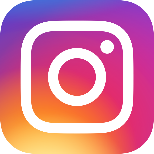 